Технологическая картакоррекционно-развивающего занятияв подготовительном классе «ОГКОУ Школа № 19» г. Ульяновск.Учитель-дефектолог: Фаткулова Роза МихайловнаВозраст детей: 7-8 лет.                                                          Форма проведения занятия: индивидуальная.Физкультминутка «Кошка». Осторожно, словно кошка,До дивана от окошка,На носочках я пройдусь,Лягу и в кольцо свернусь.А теперь пора проснуться,Распрямиться, потянуться.Я из блюдца молочкоПолакаю язычком.Лапкой грудку и животикЯ помою, словно котик. (И. Лопухина)  Физкультминутка «На лужочке».Ветер травушку качает, Влево - вправо наклоняет,Наша травушка растет,Силу набирает. Загадки:Загадка 1.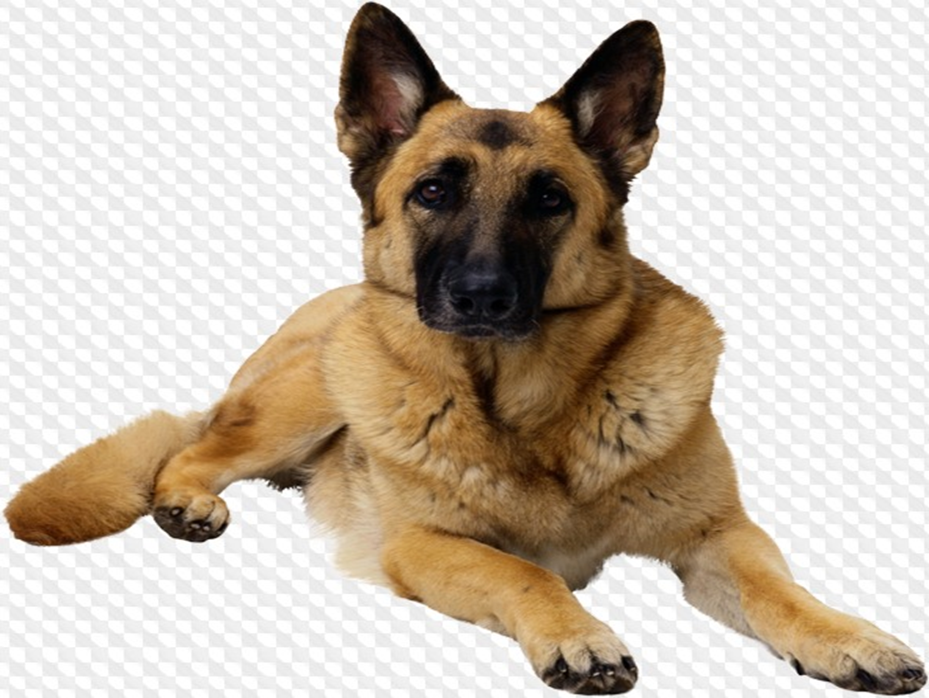  Гладишь - ласкается,Дразнишь - кусается.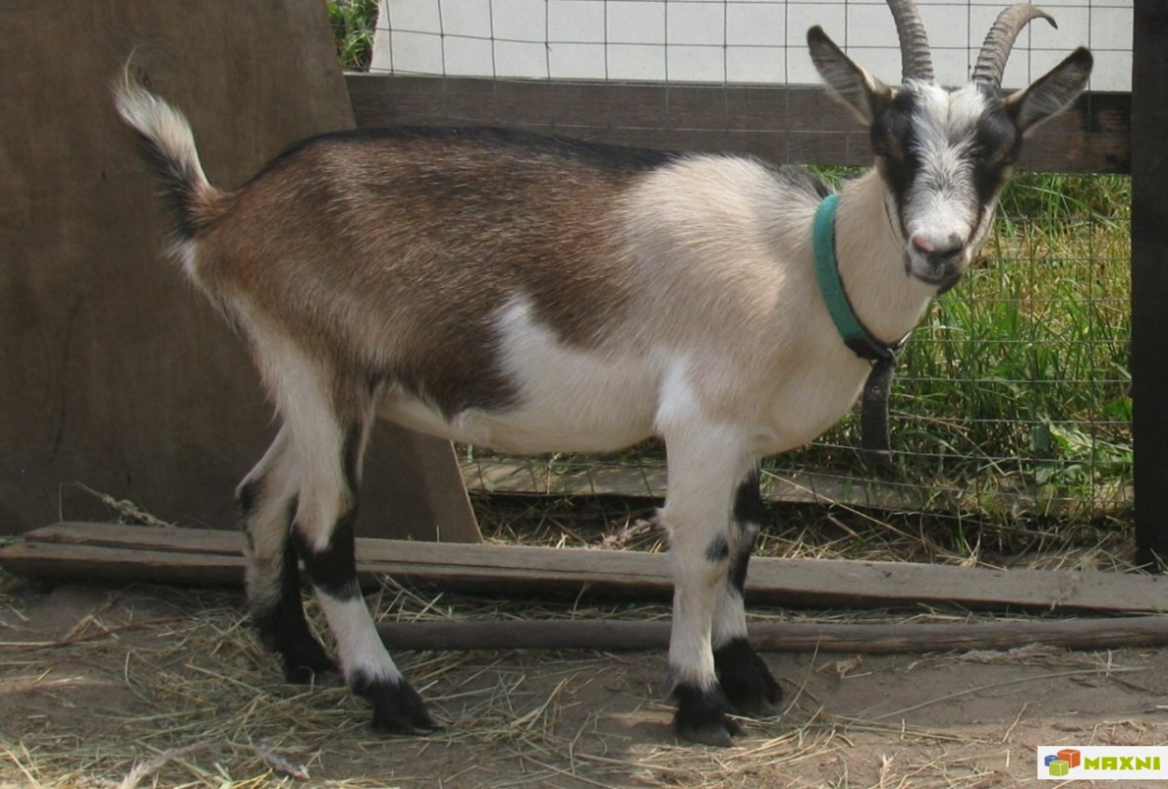 Загадка 2. Есть бородка, шерсть и ножкиУшки, хвост, а также рожки.Загадка 3. 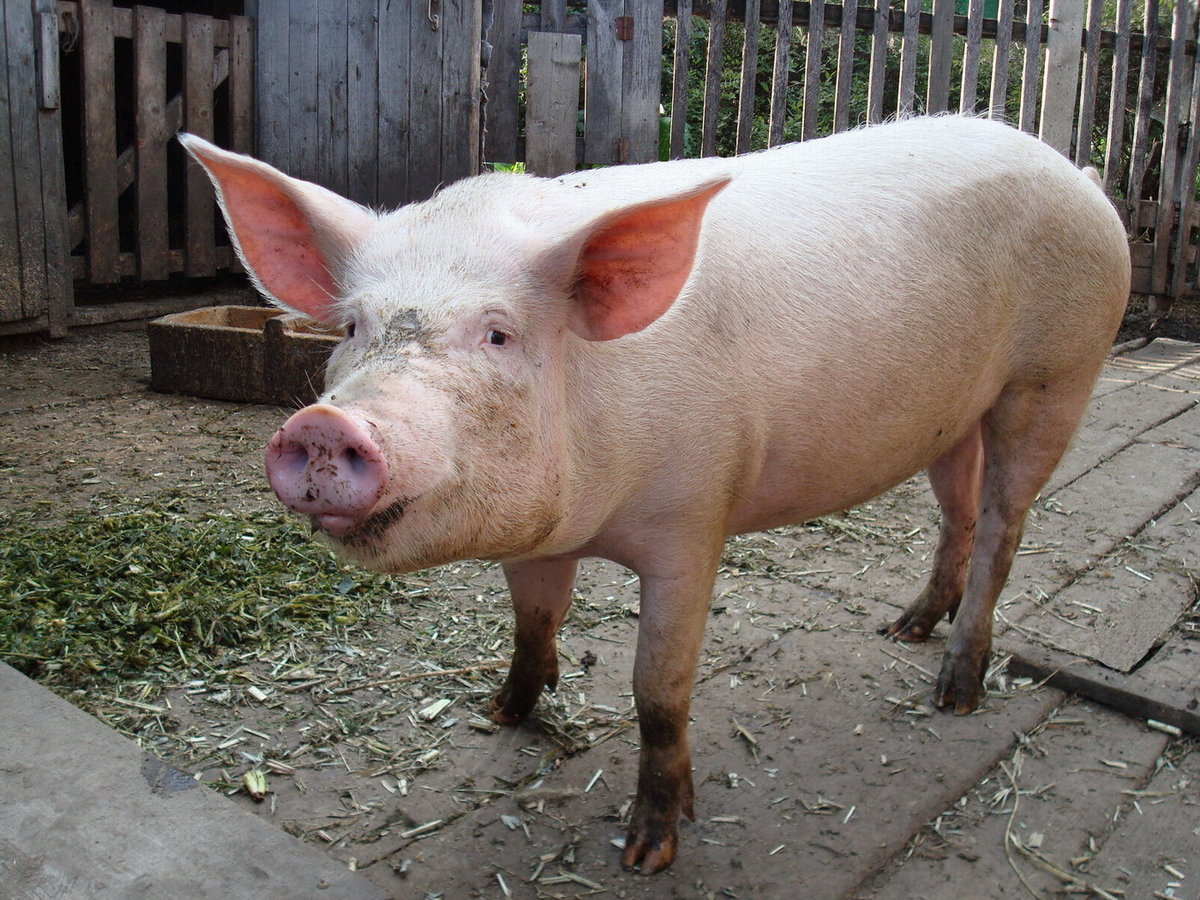 Кто имеет пятачок, не зажатый в кулачек?На ногах копытца, ест и пьет с корытца.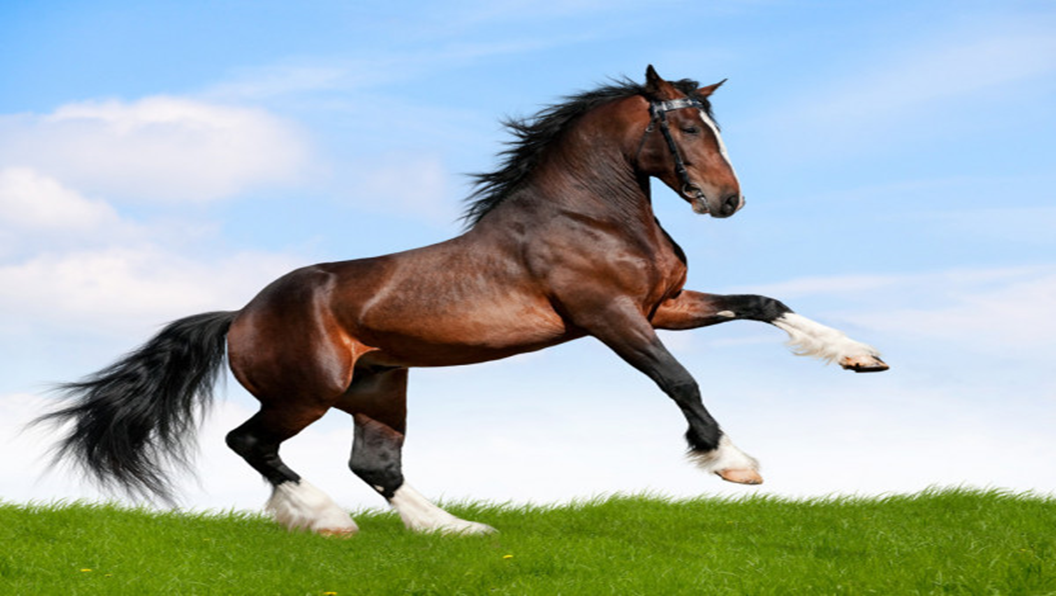 Загадка 4. Для меня конюшня - дом. Угости меня овсом!Грива вьется за спиной, не угонишься за мной! Загадка 5. 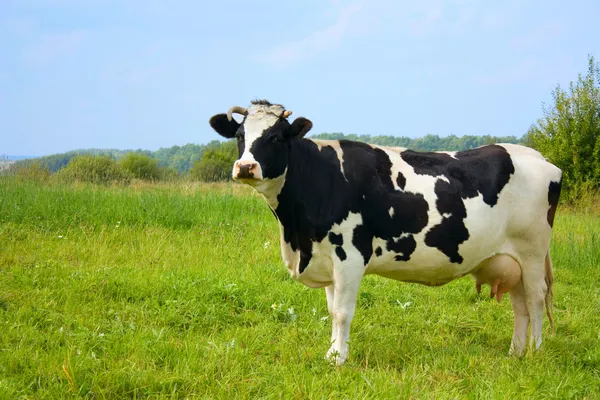 Голодная – мычит, сытая – жует,Всем ребятам молоко дает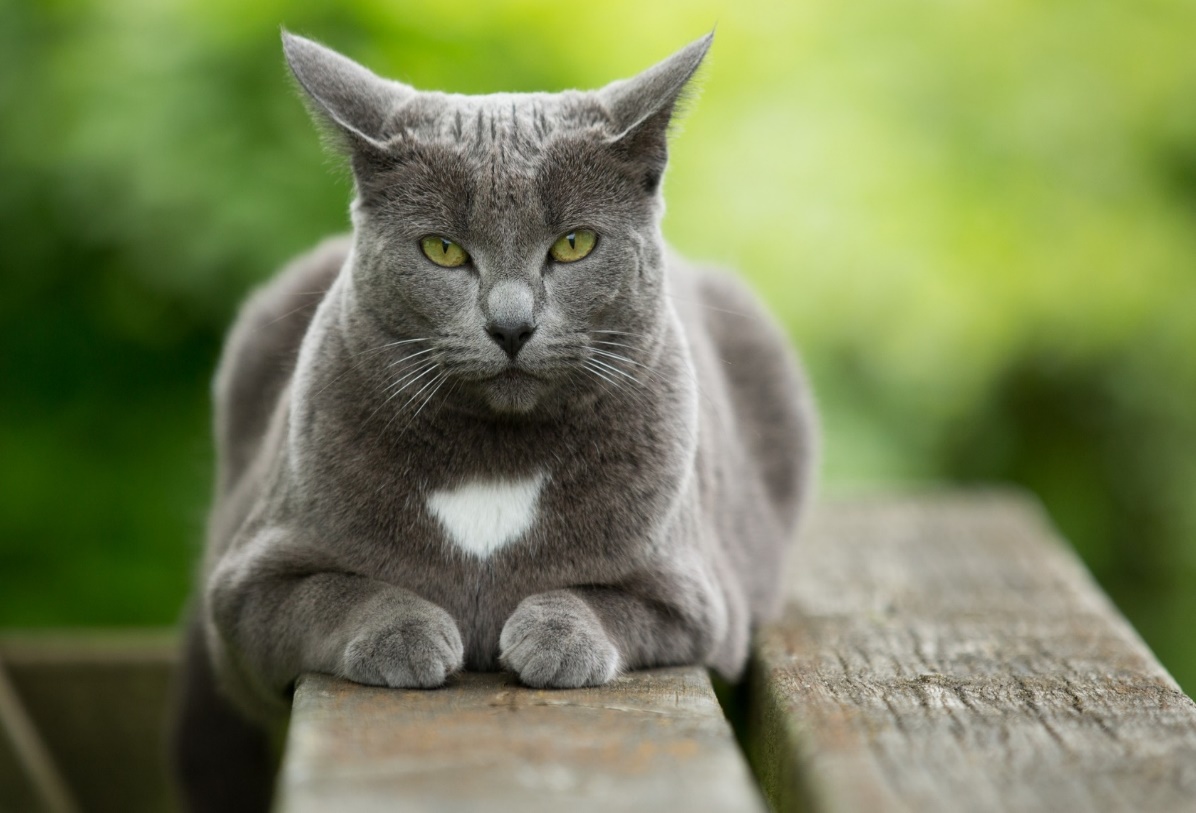 Загадка 6. Мягкие лапки,А в лапках царапки.Цель:Обобщение знаний детей о жизни домашних животных и их детенышах, развитие всех компонентов устной речи детей,развитие памяти, мышления.Обобщение знаний детей о жизни домашних животных и их детенышах, развитие всех компонентов устной речи детей,развитие памяти, мышления.Обобщение знаний детей о жизни домашних животных и их детенышах, развитие всех компонентов устной речи детей,развитие памяти, мышления.Обобщение знаний детей о жизни домашних животных и их детенышах, развитие всех компонентов устной речи детей,развитие памяти, мышления.Обобщение знаний детей о жизни домашних животных и их детенышах, развитие всех компонентов устной речи детей,развитие памяти, мышления.Задачи:Задачи:Задачи:Задачи:Задачи:Задачи:Образовательные- учить детей различать взрослых животных и их детёнышей;- способствовать воспитанию звуковой выразительности речи: произнесению звукоподражаний;- закрепить умение раскатывать палочки из пластилина.- учить детей различать взрослых животных и их детёнышей;- способствовать воспитанию звуковой выразительности речи: произнесению звукоподражаний;- закрепить умение раскатывать палочки из пластилина.- учить детей различать взрослых животных и их детёнышей;- способствовать воспитанию звуковой выразительности речи: произнесению звукоподражаний;- закрепить умение раскатывать палочки из пластилина.- учить детей различать взрослых животных и их детёнышей;- способствовать воспитанию звуковой выразительности речи: произнесению звукоподражаний;- закрепить умение раскатывать палочки из пластилина.- учить детей различать взрослых животных и их детёнышей;- способствовать воспитанию звуковой выразительности речи: произнесению звукоподражаний;- закрепить умение раскатывать палочки из пластилина.Развивающие-развивать внимание, воображение, память, словесно-логическое мышление.-развивать зрительное восприятие.-развивать связную речь и мелкую моторику рук, умение работать по словесной инструкции.-развивать внимание, воображение, память, словесно-логическое мышление.-развивать зрительное восприятие.-развивать связную речь и мелкую моторику рук, умение работать по словесной инструкции.-развивать внимание, воображение, память, словесно-логическое мышление.-развивать зрительное восприятие.-развивать связную речь и мелкую моторику рук, умение работать по словесной инструкции.-развивать внимание, воображение, память, словесно-логическое мышление.-развивать зрительное восприятие.-развивать связную речь и мелкую моторику рук, умение работать по словесной инструкции.-развивать внимание, воображение, память, словесно-логическое мышление.-развивать зрительное восприятие.-развивать связную речь и мелкую моторику рук, умение работать по словесной инструкции.Воспитывающие-воспитывать познавательные интересы, самостоятельность при выполнении индивидуальных заданий и умение доводоводить начатое дело до конца; - учить внимательно слушать учителя, отвечать на вопросы;- вызывать эмоциональный отклик;- воспитывать бережное отношение к животным.-воспитывать познавательные интересы, самостоятельность при выполнении индивидуальных заданий и умение доводоводить начатое дело до конца; - учить внимательно слушать учителя, отвечать на вопросы;- вызывать эмоциональный отклик;- воспитывать бережное отношение к животным.-воспитывать познавательные интересы, самостоятельность при выполнении индивидуальных заданий и умение доводоводить начатое дело до конца; - учить внимательно слушать учителя, отвечать на вопросы;- вызывать эмоциональный отклик;- воспитывать бережное отношение к животным.-воспитывать познавательные интересы, самостоятельность при выполнении индивидуальных заданий и умение доводоводить начатое дело до конца; - учить внимательно слушать учителя, отвечать на вопросы;- вызывать эмоциональный отклик;- воспитывать бережное отношение к животным.-воспитывать познавательные интересы, самостоятельность при выполнении индивидуальных заданий и умение доводоводить начатое дело до конца; - учить внимательно слушать учителя, отвечать на вопросы;- вызывать эмоциональный отклик;- воспитывать бережное отношение к животным.Предварительная работа: рассматривание иллюстраций с изображением животных, чтение художественной литературы о животных, дидактические игры на тему «Домашние животные».рассматривание иллюстраций с изображением животных, чтение художественной литературы о животных, дидактические игры на тему «Домашние животные».рассматривание иллюстраций с изображением животных, чтение художественной литературы о животных, дидактические игры на тему «Домашние животные».рассматривание иллюстраций с изображением животных, чтение художественной литературы о животных, дидактические игры на тему «Домашние животные».рассматривание иллюстраций с изображением животных, чтение художественной литературы о животных, дидактические игры на тему «Домашние животные».Организационная структура занятияОрганизационная структура занятияОрганизационная структура занятияОрганизационная структура занятияОрганизационная структура занятияОрганизационная структура занятияЭтапы занятияЭтапы занятияДлитель-ность этапаХод занятия.Дидактические игры и упражнения         Целевые установки  Материалы и оборудование1.Организационный момент. 1.Организационный момент. 4 минПриветствие. Психологический настрой.Создание положительного настроя.Подготовка речевого аппарата к правильной речи, развитие мелкой моторики, динамической организации движений.«Змейка»-дорожка до рабочего стола, корзинка для сбора смайликов хорошего настроения.2. Вступительная часть. 2. Вступительная часть. 5 мин«Беда деда» Развитие- внимания и памяти;- сочувствия ;-желания помочь справиться с чужой бедой.Ширма, кукольный персонаж – дед ,аудио запись речи деда.3.Основная часть.  Задание №13.Основная часть.  Задание №17 минЗагадки о домашних животныхОбучение умению  разгадывать загадки. Формирование лексико-грамматического строя речи.Слайд №1-6 «Домашние животные» ,ширма, кукольный персонаж – дед ,аудио запись речи деда.Физ.минутка.Физ.минутка.4 минФизкультминутка «Кошка».Самовыражение и эмоциональное раскрепощениеСлайд №7 со стихотворением  «Кошечка»Задание №2Задание №23 мин «Кто как разговаривает»Развитие образного мышления, воображения, внимания, слуховой и зрительной памятиАудиозапись «Звуки животных»Задание №3Задание №32 мин«Малыши разбежались»Развивать логического мышления, умения правильно объяснять свой выбор.-памяти;-мелкой моторики Карточки с домашними животными и их детенышамиФиз.минутка.Физ.минутка.3 минПодвижная.игра                                                                                        «Кошка»Развитие внимания и умения выделять существенный признак предметов,  правильно объяснять свой выбор. Слайд 8«Кошечка»,музыкальное сопровождение.4. Закрепление.4. Закрепление.8 мин«Кормление домашних животных: млекопитающихся и травоядныхРазвитие -логического мышления, памяти;-любви и бережного отношения к животным.Миски с едой для млекопитающихся, лист А-4,вилка, краски, фигурки млекопитающихся,вырезанные фигурки травоядных животных.5. Итог занятия.5. Итог занятия.4 минПодведение итогов.Рефлексия. Осмысление собственных действий.Музыкальное сопровождение, смайлики.